New Language Leader (Intermediate) Coursebook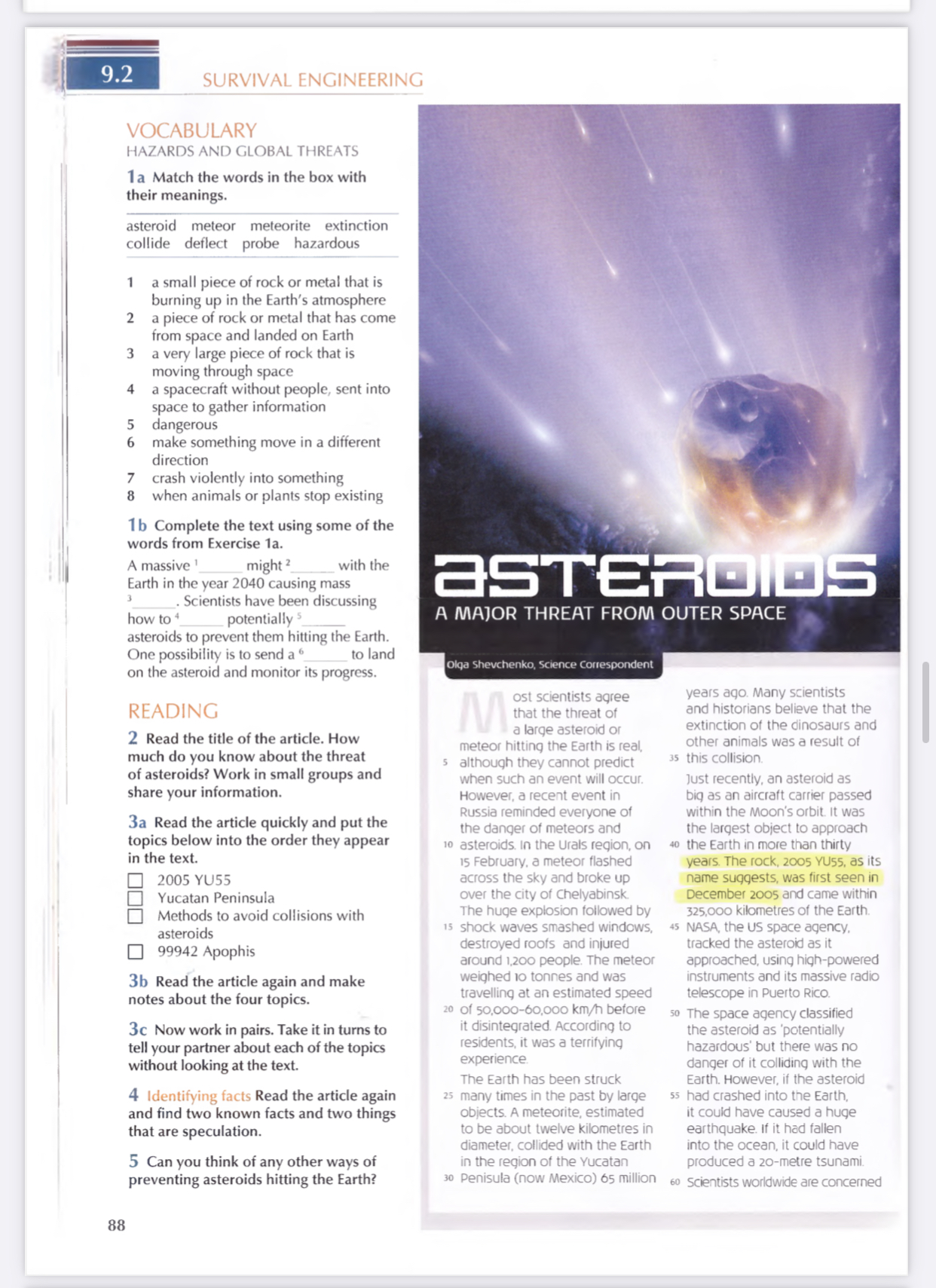 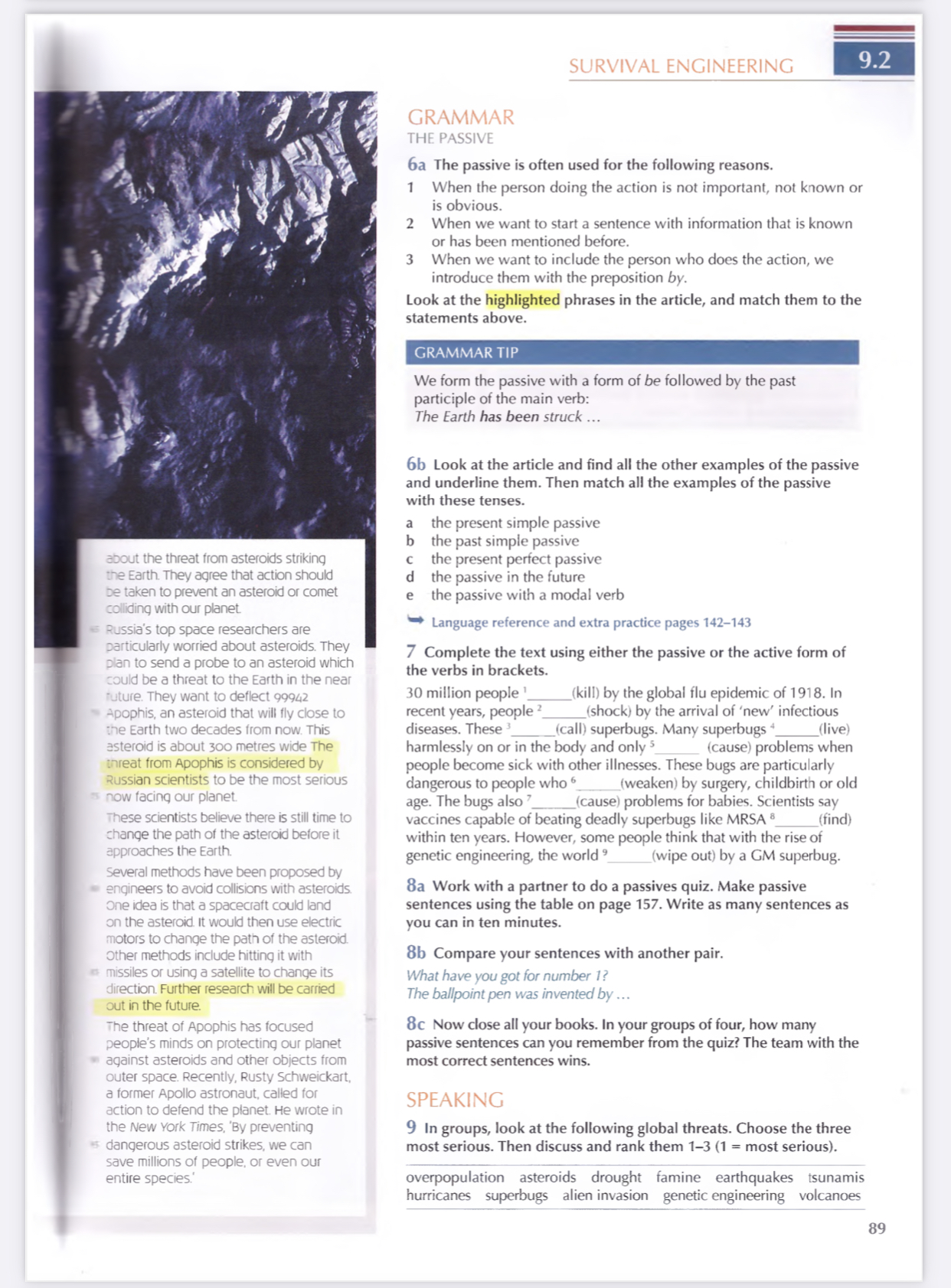 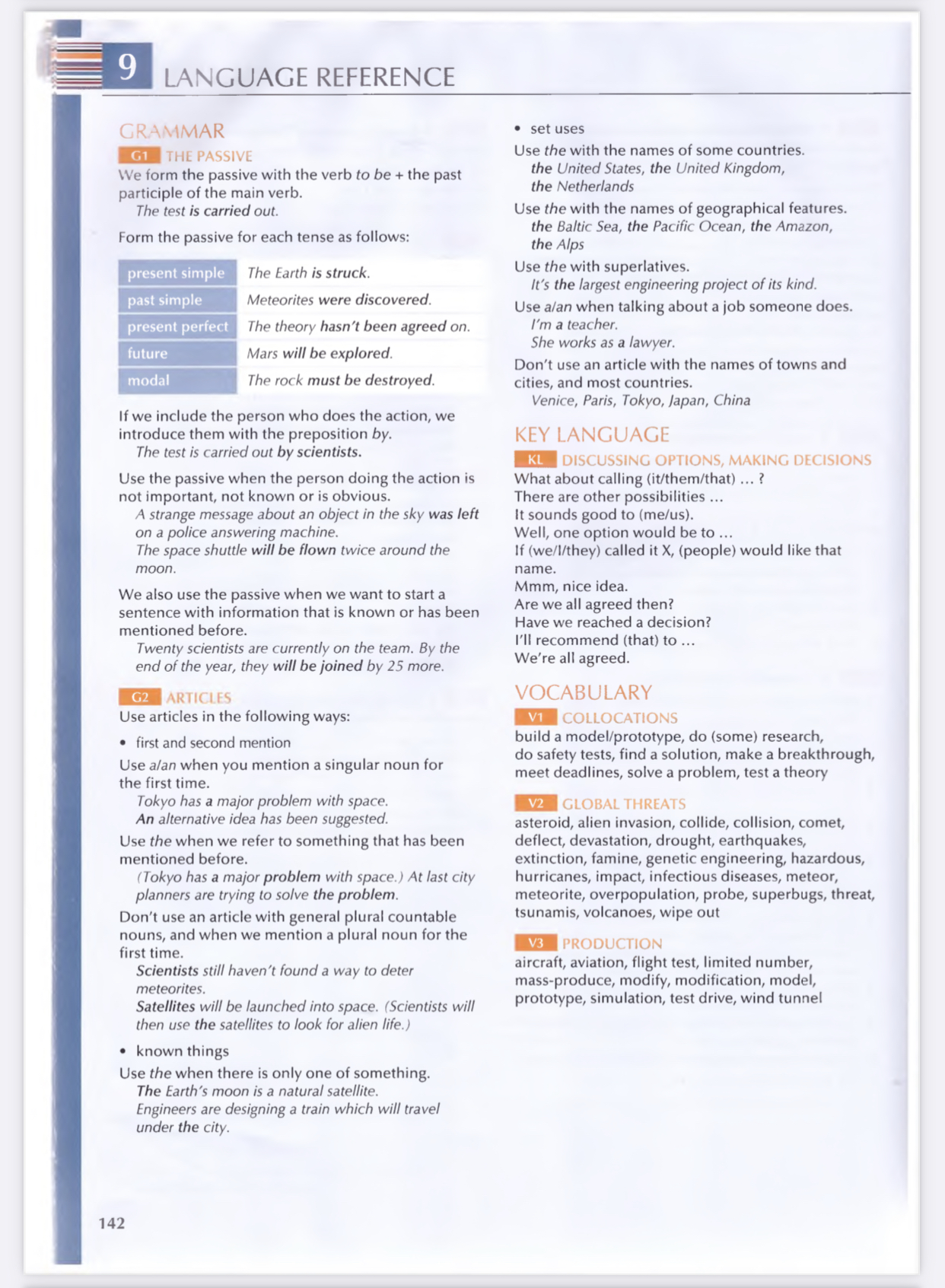 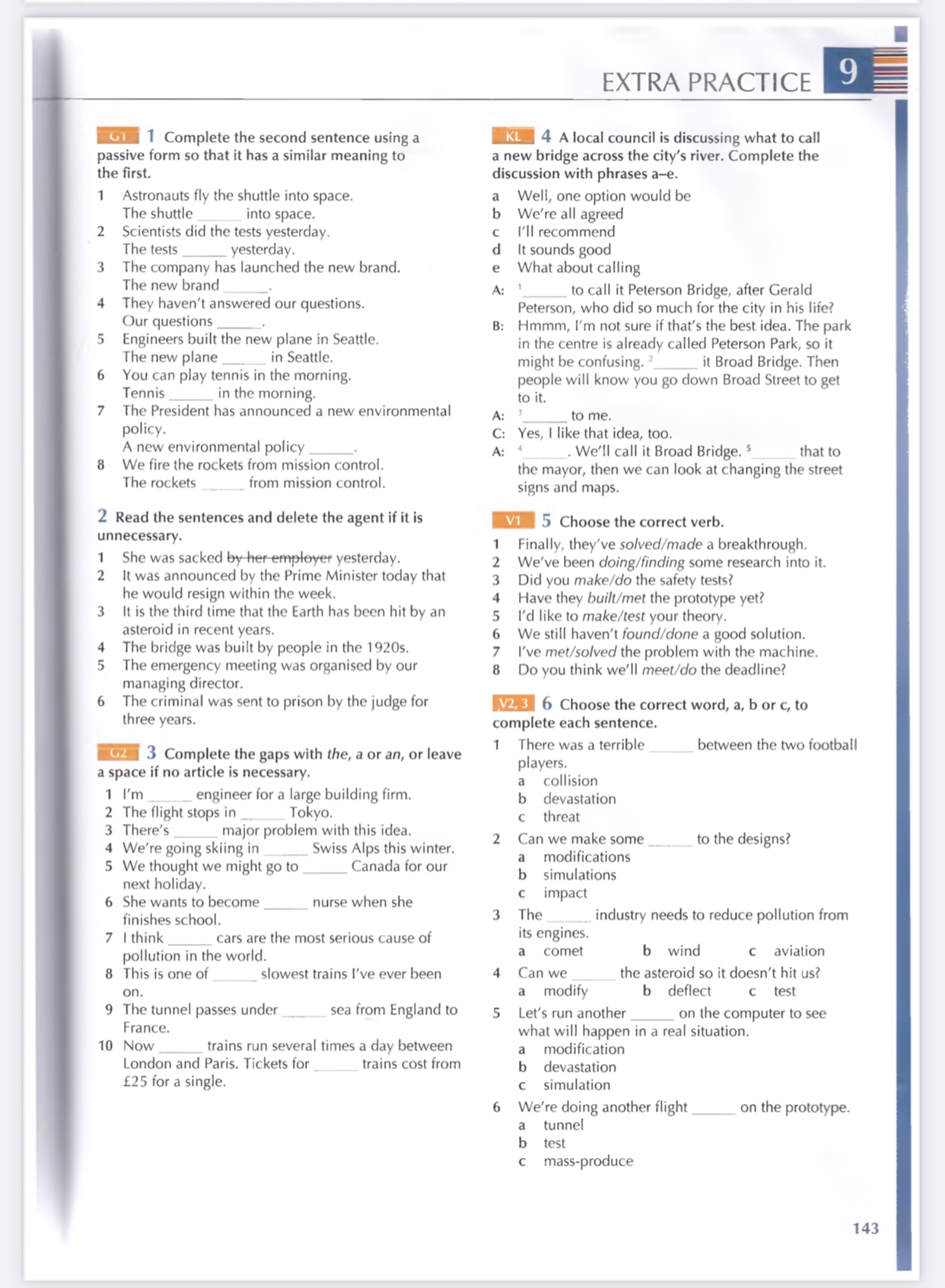 